Technologia gastronomiczna z towaroznawstwem klasa I BSIS P i Gkucharz2 kwietnia (czwartek)Temat: Warzywa rzepowateProszę zapoznać się z zagadnieniami dotyczącymi lekcji (poniżej zdjęcia z podręcznika)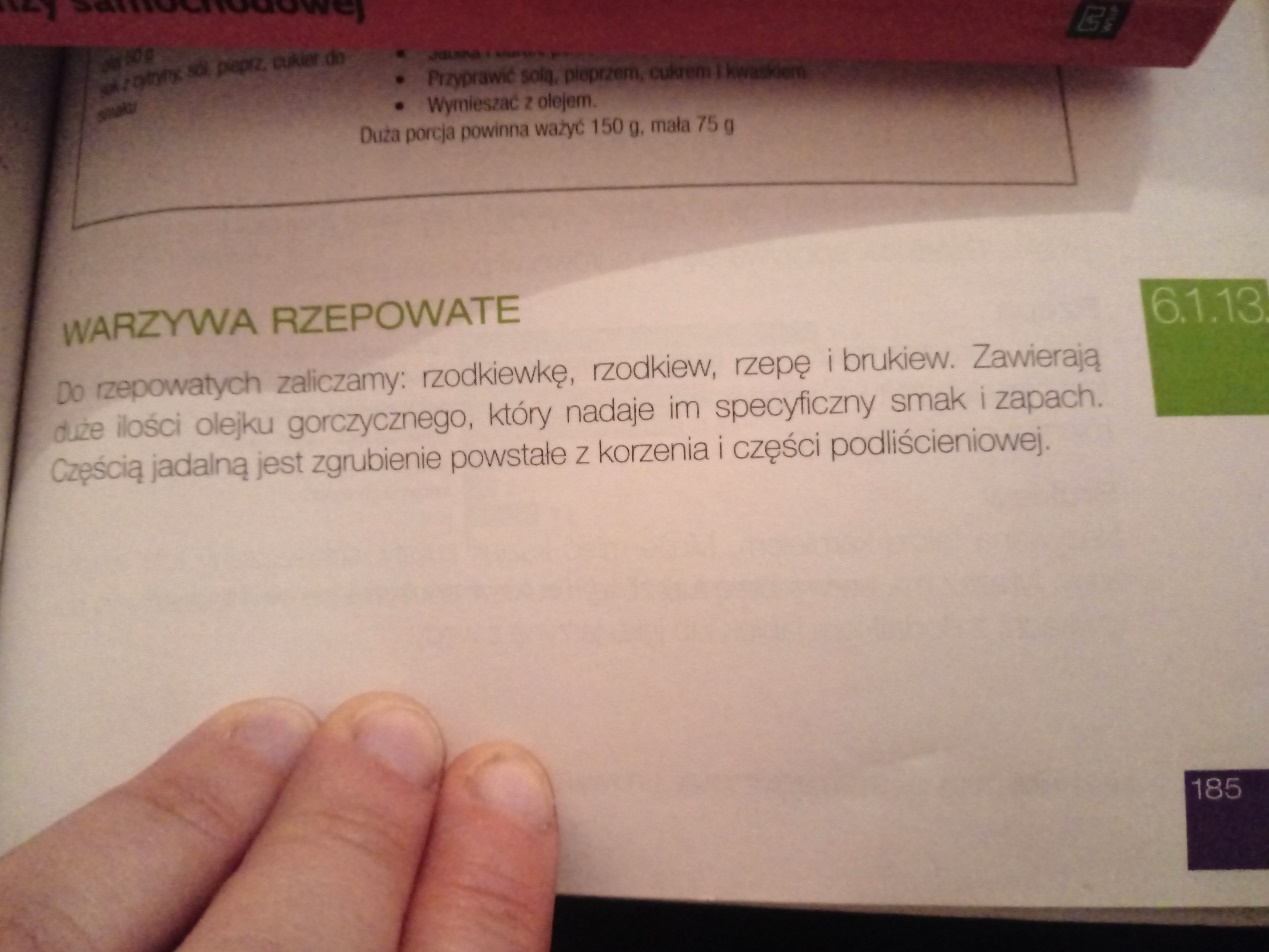 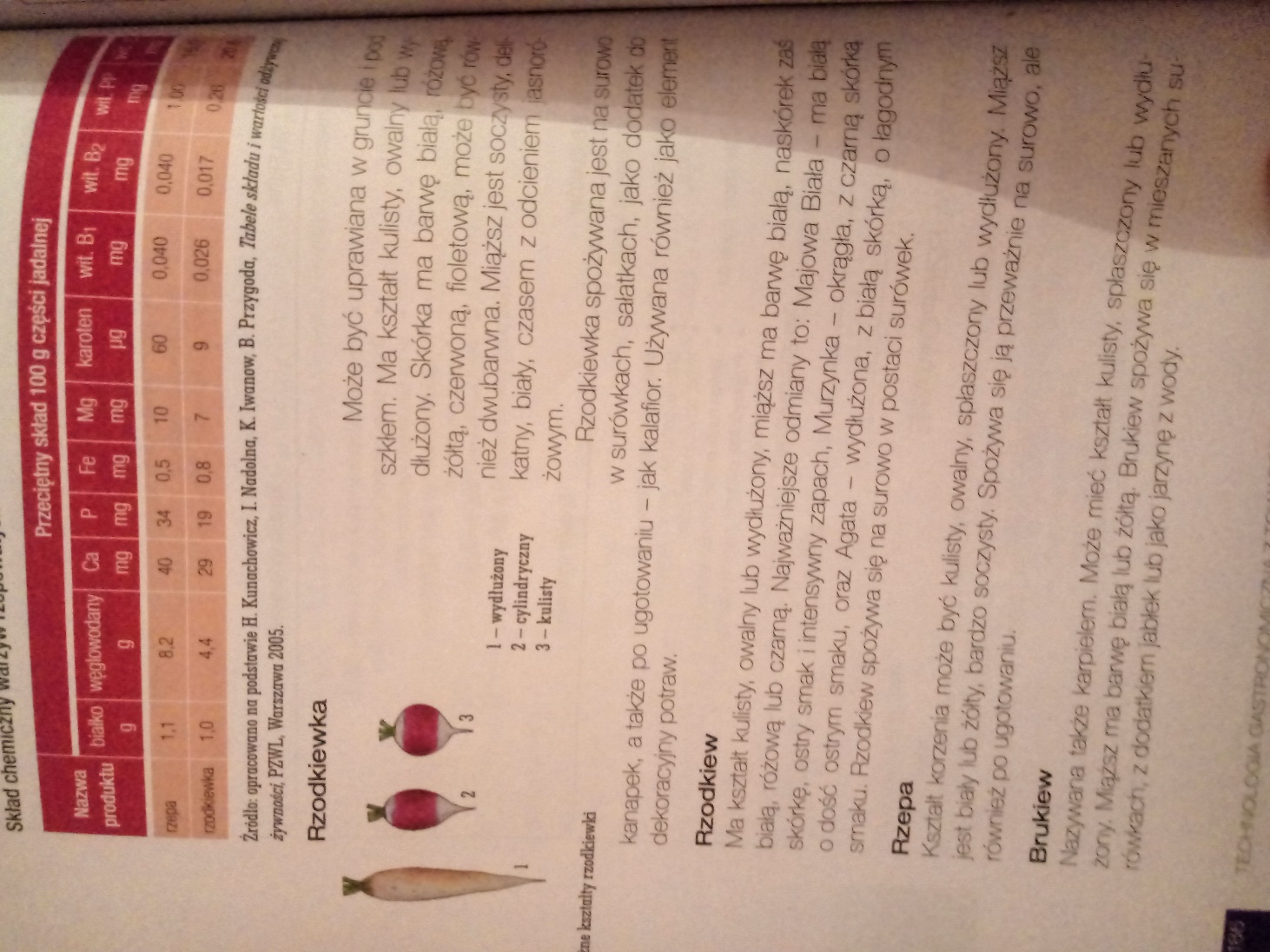 Na podstawie informacji zawartych w podręczniku proszę sporządzić notatkę wg wzoru:Do rzepowatych warzyw zaliczamy: …. (proszę uzupełnić na podstawie podręcznika)Rzodkiewka – … (proszę krótko opisać na podstawie podręcznika)Rzodkiew – … (proszę krótko opisać na podstawie podręcznika)Rzepa – … (proszę krótko opisać na podstawie podręcznika)Brukiew - … (proszę krótko opisać na podstawie podręcznika)Zadanie do wykonania:W wyszukiwarce Google,  proszę wpisać warzywa rzepowate, aby poznać wygląd szczególnie tych warzyw, które nie są popularne.Życzę przyjemnej pracy, a w razie pytań proszę o kontakt na e-maila mbrzozowicz@zspzarnow.pl Termin opracowania lekcji do 4 kwietnia 2 kwietnia (czwartek)Temat: Warzywa strączkoweProszę zapoznać się zagadnieniami dotyczącymi lekcji (poniżej zdjęcia z podręcznika)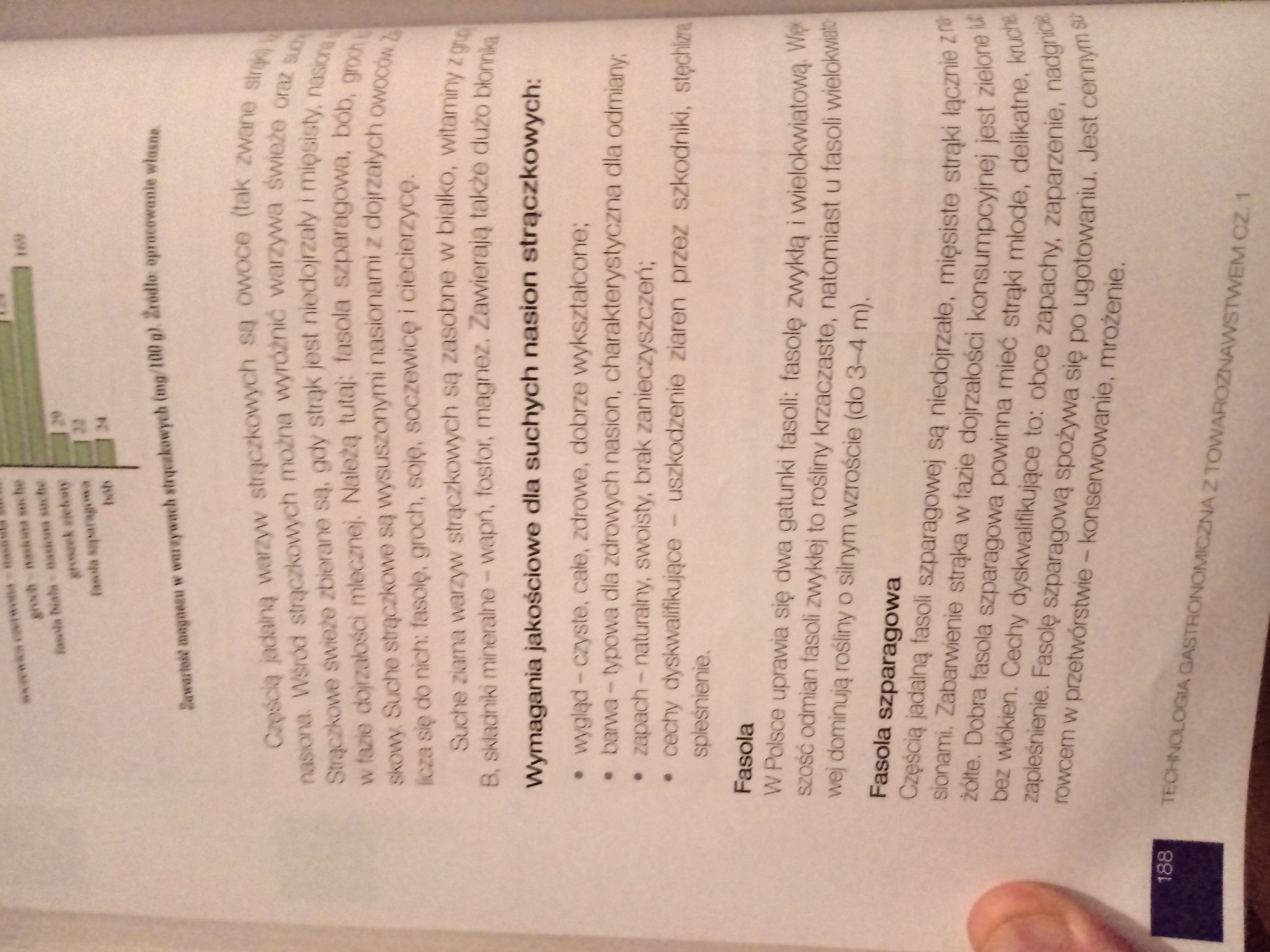 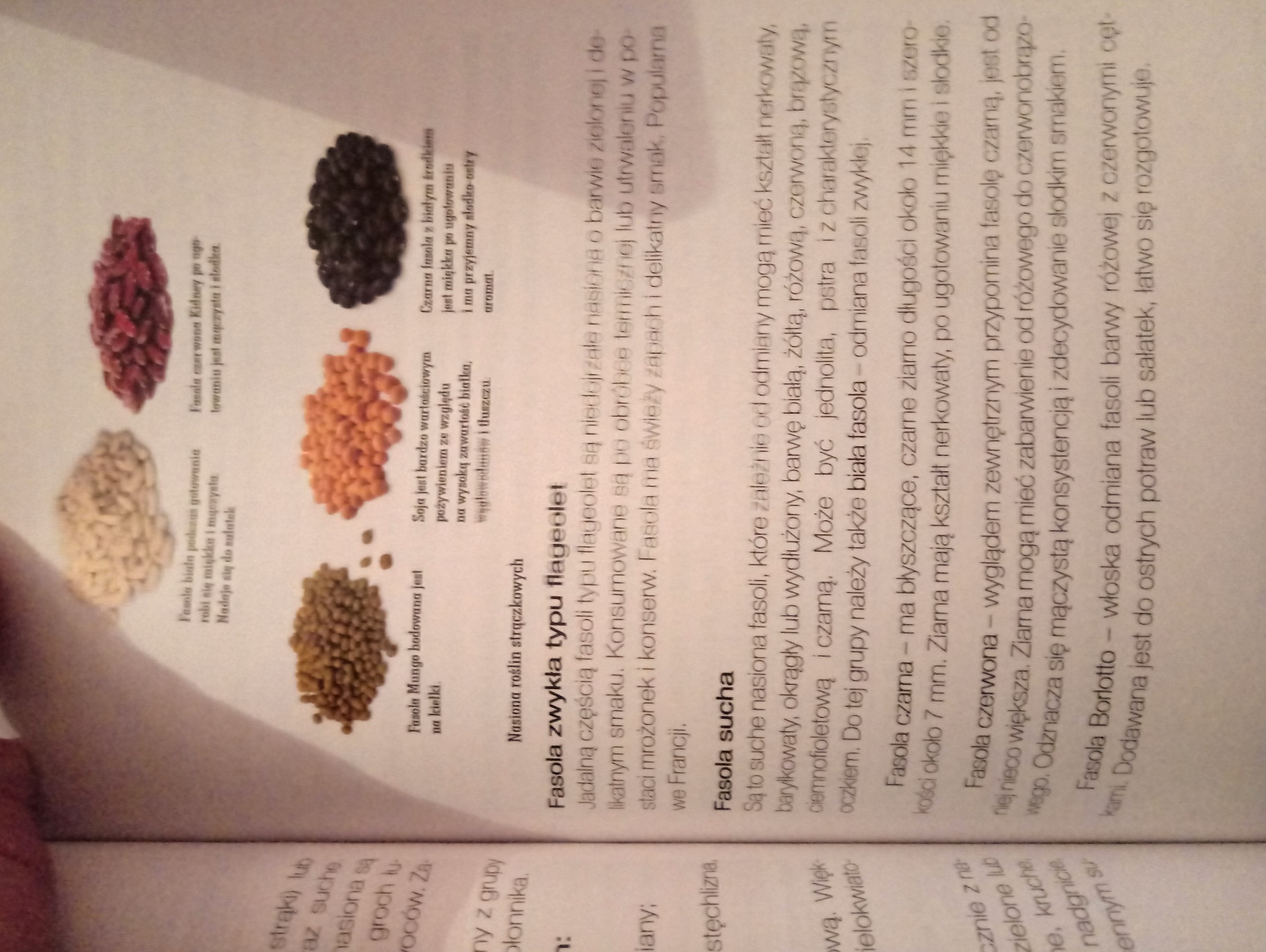 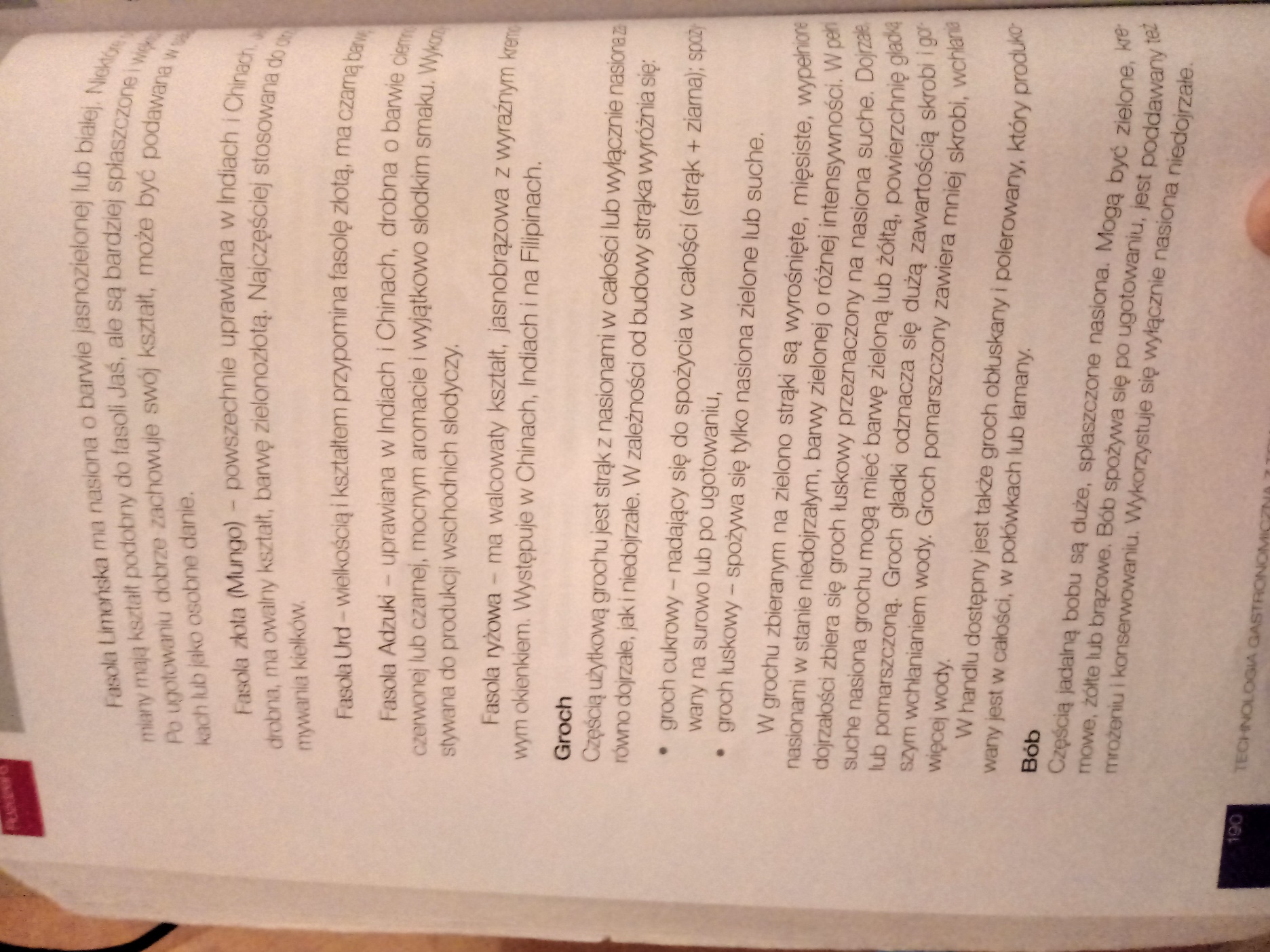 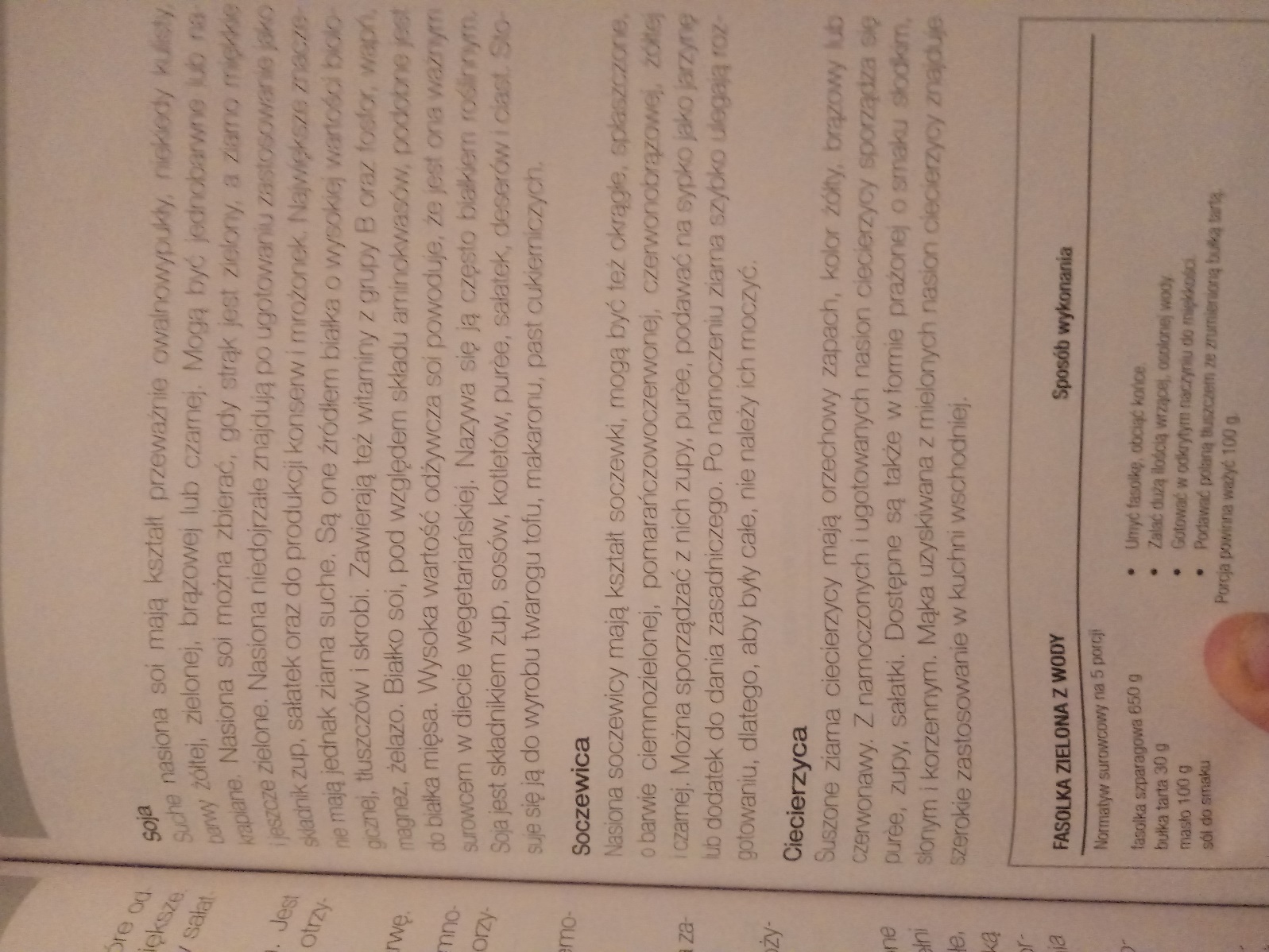 Na podstawie informacji zawartych w podręczniku proszę sporządzić notatkę wg wzoru:Do strączkowych warzyw zaliczamy: …. (proszę uzupełnić na podstawie podręcznika)Fasola i jej rodzaje - ….(proszę krótko opisać na podstawie podręcznika)Groch – …(proszę krótko opisać na podstawie podręcznika)Bób - …(proszę krótko opisać na podstawie podręcznika)Soja - …(proszę krótko opisać na podstawie podręcznika)Soczewica - …(proszę krótko opisać na podstawie podręcznika)Ciecierzyca - …(proszę krótko opisać na podstawie podręcznika)Zadanie do wykonania:W wyszukiwarce Google,  proszę wpisać warzywa strączkowe, aby poznać wygląd szczególnie tych warzyw, które nie są popularne.Proszę na podsumowanie lekcji obejrzeć filmik https://www.youtube.com/watch?v=hUcpvzcMEacŻyczę przyjemnej pracy, a w razie pytań proszę o kontakt na e-maila mbrzozowicz@zspzarnow.pl Termin opracowania lekcji do 4 kwietnia 3 kwietnia (piątek)Temat: Warzywa różneProszę zapoznać się zagadnieniami dotyczącymi lekcji (poniżej zdjęcia z podręcznika)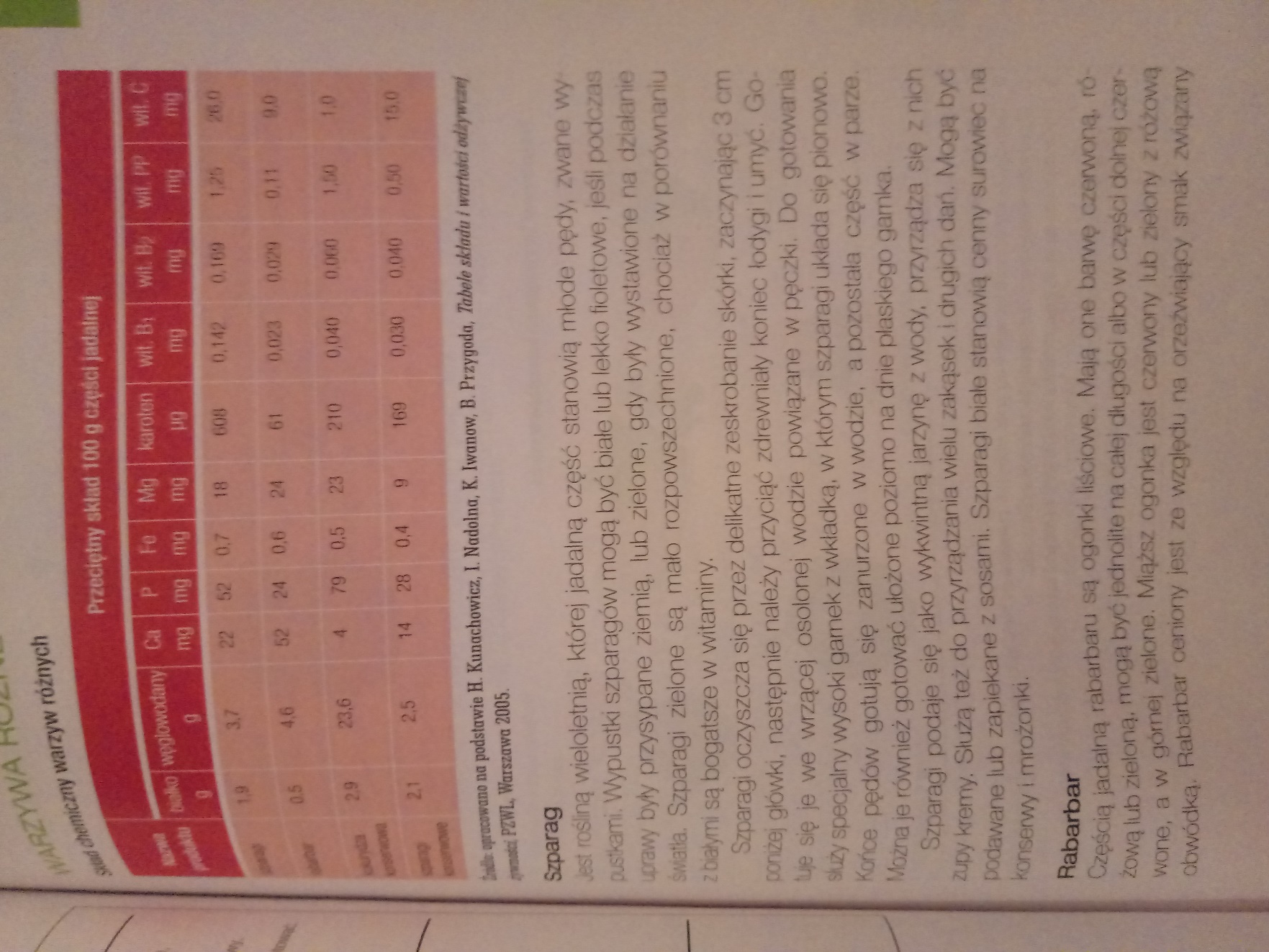 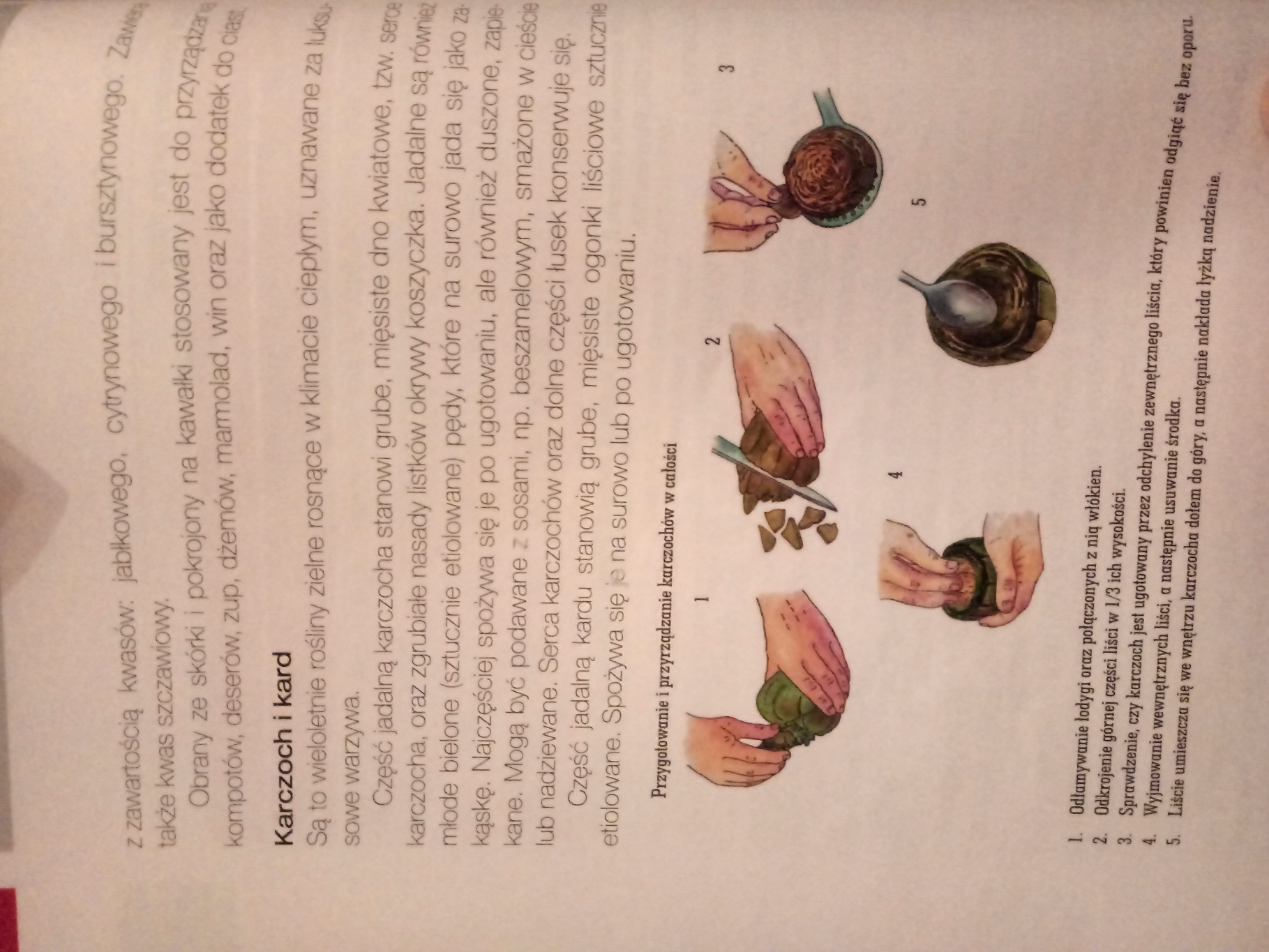 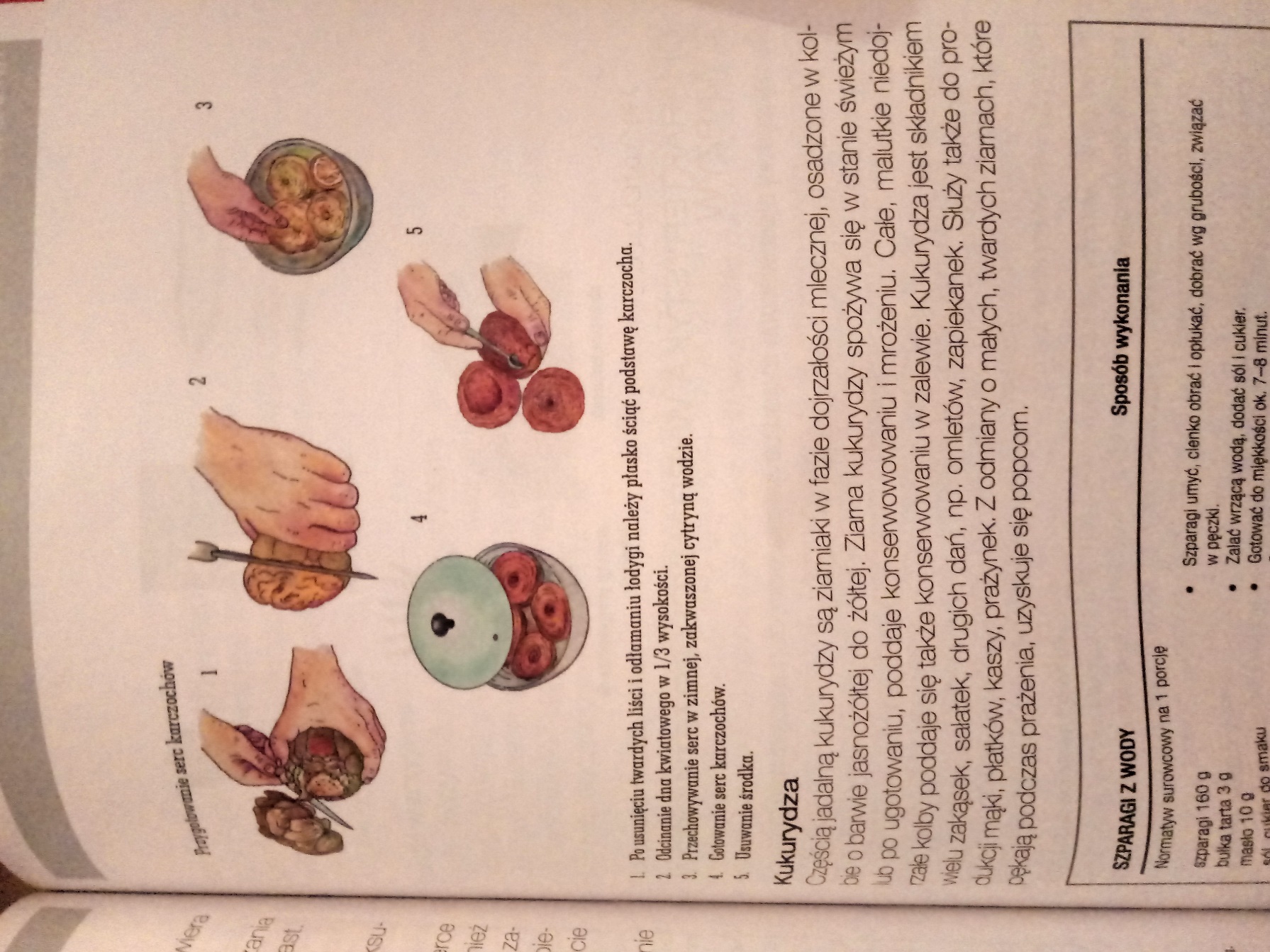 Na podstawie informacji zawartych w podręczniku proszę sporządzić notatkę wg wzoru:Do warzyw różnych zaliczamy: …. (proszę uzupełnić na podstawie podręcznika)Szparag - …(proszę krótko opisać na podstawie podręcznika)Rabarbar - … (proszę krótko opisać na podstawie podręcznika)Karczoch i kard - …(proszę krótko opisać na podstawie podręcznika)Kukurydza - …(proszę krótko opisać na podstawie podręcznika)Zadanie do wykonania:W wyszukiwarce Google,  proszę wpisać nazwy poszczególnych warzyw z lekcji, aby poznać wygląd szczególnie tych, które nie są popularne.Tym tematem kończymy charakterystykę warzyw, więc proszę na podsumowanie obejrzeć sobie filmik edukacyjny.https://www.youtube.com/watch?v=tD-7lVdegIcProszę przyswajać sobie systematycznie wiedzę z tych lekcji, bo wyślę Wam ćwiczenia na ocenęŻyczę przyjemnej pracy, a w razie pytań proszę o kontakt na e-maila mbrzozowicz@zspzarnow.pl Termin opracowania lekcji do 6 kwietnia.